Metalowa Szafa UbraniowaSzerokość: 600 mm Ilość skrytek: 2 Głębokość: 500 mm Wysokość: 1800 mm RAL 7035Zamek 3 punktowy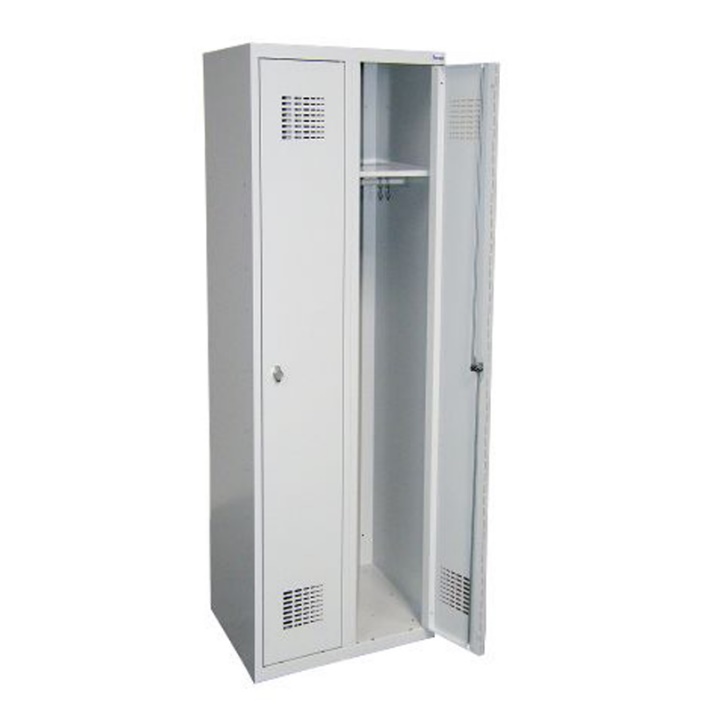 Każda z kolumn szafki wyposażona , półkę : lusterko, haczyk na ręcznik, wieszaki ubraniowe oraz plastikowy drążek.Na drzwiach umieszczony wizytownik,Konstrukcja wykonana z zamkniętych profili, które znajdują się w wieńcach środkowych i dolnych, jak również w drzwiach i ścianach.Drzwi wyposażone w zawiasy, które są umieszczone wewnątrz skrytek.Skrzydła drzwiowe wyposażone w szczeliny wentylacyjne,Szafa malowana proszkowo, zabezpieczona przed wilgocią,Szafa ma spełniać unijne normy w zakresie bezpieczeństwa stosowania.